AAMAR 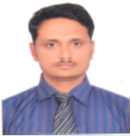 Email Id: aamar.381817@2freemail.com Seeking to get a oriented job in professional environment. To excel in a suitable position by applying my experience and strive towards fulfilling the responsibilities assigned to me.I perform best in my fields. I assure uphold your quality standard policies and procedure.Matric (Math, Physics, Biology)Duration: From 2006 to 2007B.I.S.E Mirpur AJKDiploma in Computer Software (2009)New age Scholars Science Collage Sehnsa(AJK)Diploma in Lab Technician (2010)Applied Technologies Institute (NLC) Mandra (Pakistan)Windows 2003, XP, 7, 8, 8.1 and 10Ms AccessMs Office, PhotoshopHardware and NetworkingAssembling Peripherals.Installation of Operating System for All Windows and Software’s.English Typing (Lower)Numbers Typing (Higher) Working as a laboratory  Technician and Document Controller with Terrasearch Gulf Soil Testing LLC, Dubai (Since 11-06-2014 to Date)Responsibilities:Reporting to the Lab In charge assisting in verification and approval of reports. Performing testing & supervision of engineering Materials like Soil, Aggregate        Concrete, Successfully involved in accreditation process conducted by DAC. Responsible to supervise internal calibration of sieves, compactions moulds,       Sand pouring cylinders, cone penetrometer apparatus, riffle, slump cone tamping       rod and all other internal calibration of equipment’s. Identifies, analyzes and resolves problems and issues with quality assurance and       Control for onshore site construction. Plans and coordinates QA/QC activities, making certain of quality control of the       Work in accordance to contract requirements Terra Search Gulf Head Office Laboratory Dubai 		Working as Supervisor Concrete Section form 11 Jan 2014 to 10 May 2015. Making Report for Compressive Strength and Durability supervising all            the work in Concrete Section dealing with Consultant & Client in the Lab.Projects Involved: Maydan Hightes 2200 Villas. Mohammad Bin Rashid Al Maktoum City Meydan Group LLC. Contractor EL-SEIF International Contracting  Working as a Site Lab Supervisor Making Report Compaction Test (In-Situ) &Compressive Strength, Documents Controller Dealing with Consultant & Clint in theLab and Site Submitting the Reports to Client. Dealing with all Sub Contractor andSupervision site work and Submitting Reports Dealing with Their Consultants andEngineers.The Beach, Dubai.Water Transmission Pipeline, Dubai.Mall of Emirates Expansion, Dubai.Emirates Engine Maintenance Centre, Dubai.(ASTM;BS;ASHTO;BSEN)Concrete(Cube Making, Slump, Flow, Bleeding, Air Content, Density, Compressive Strength WA,WP, RCP,ISAT,Core Testing) .Soil (MC,In-Situ Density, Proctor, CBR, Sieve, Specific Gravity, UCS, Sand Calibration Plastic and Liquid Limits) Aggregate (MC,Sieve,Compation Fraction, Crushing Value, 10% Fine Value ,Clay lumps friable Practical,Specificy Gravity Absorption Finer then 75um,Falkiness and Elongation,Soundness,Sand Equivalent,Shell Content Steel(Tensile,bend,rebend) Date of Birth: 15-04-1991Religion: Muslim Languages Known: English, Hindi, Urdu, Arabic (Basic)Marital Status: UnmarriedNationality: Pakistani. Thanking you for going through this resume and hopefully looking for a favourable reply. I am always ready to my capability to the satisfaction of the department and the management. I hereby declare that the above given information is true to the best of my knowledge. 